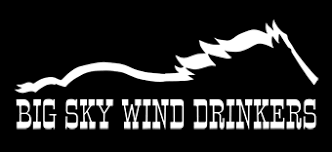 FITNESS CANNOT BE BORROWED, BOUGHT, OR BESTOWED; LIKE HONOR, IT MUST BE EARNED.The Big Sky Wind Drinkers accept requests for donations to individuals and organizations as they coincide with the BSWD mission as a 501(c)(3) non-profit charitable organization. Since 1973, the initial founders began the club “in the interest of promoting physical fitness through running/jogging and competition.” The club remains committed to its initial reasons for inception. Thus, BSWD considers requests that support the pursuit of running and physical fitness, as well as community efforts that are dedicated to these end goals. In the past, the club has supported the Gallatin Valley Land Trust, the Montana Senior Olympics, the Bozeman Track Club, and a number of other beneficiaries. More information on past recipients of financial support can be found by clicking here. Due to an increase in requests for funding and a desire to maintain a fair process, the BSWD now will evaluate all proposals simultaneously on a quarterly basis. This request for funding does not replace our scholarship application, which can be found by clicking here. Name of Group or Individual Requesting Funds _______________________Funding Evaluation Period (circle one)     March	 June	September	DecemberInformation for Contact Person:Name _____________________		Phone Number __________________E-mail Address ______________________Physical Address _____________________________________________Signature __________________________   		Date: _____________Reason for Funding (do not use more than the allotted space.)Amount requested:  $_____________________Describe what the funds would be used for.How does your main objective for funds coincide with the BSWD’s mission, as stated above?Will the funds be used to provide a greater benefit to the community as a whole? If so, explain how and what geographic area you are serving. Please identify your existing funding sources.Please e-mail this request to bigskywinddrinkers@gmail.com with the subject line “Donation Application”. 